无锡东绛第二实验学校中学部2023年秋学期课后服务工作告家长书家长朋友，您好：    感谢您一直以来对我校工作的大力支持！为认真贯彻落实中共中央国务院《关于深化教育教学改革全面提高义务教育质量的意见》、教育部办公厅《关于做好中小学生课后服务工作的指导意见》（教基一厅〔2017〕2号）、《市教育局 市发展改革委 市财政局 市人社局关于全面推进中小学课后服务进一步提升课后服务水平的实施意见》（锡教发〔2021〕69号）等文件精神，全面提升学生综合素养，拓展兴趣特长，同时帮助部分家长解决接送学生的困难等社会难题，我校将于2023年秋季继续全面推行课后服务工作，现将有关事项告知如下：服务对象：我校接受自愿报名参加课后服务的学生。二、服务时间：每周一至周五下午正常上课结束后开始，课后服务时间原则上为2个标准课时（含因节假日调休而正常上课的星期六、星期日）。如遇特殊天气或不可抗力因素，学校将根据实际情况另行通知安排。对于自愿报名参加课后服务的学生，如遇特殊情况不能参加或有事需提前离校，请严格履行相关请假手续。课后服务班结束时间为:七、八年级18:10，课后托管时间为18:10—18:40，九年级20:00。为确保学生回家路上的安全，尤其是开设晚自习的九年级，请家长务必准时到校做好学生的接送工作。三、服务内容：遵循教育规律，组织开展有利于学生全面发展、个性成长的形式灵活、内容丰富的教育教学活动，包括作业辅导、自主阅读、科普活动、拓展训练等教育活动。四、参加原则：遵循“家长自愿，校内实施，安全共管”的原则，学生是否参加学校的课后服务，由家长、学生自愿选择。五：收费标准：根据省教育厅、省发展改革委和省财政厅《关于进一步做好中小学课后服务工作的通知》（苏教财〔2020〕2号）精神，全市小学、初中课后服务费按每学期300元标准执行，不得跨学期收取。家长朋友们，课后服务这项举措是国家推出的重大惠民措施，我校将提供优秀的师资队伍，严格遵守义务教育学校办学行为规范，切实做好学生课后服务工作，为学生的全面发展搭建有利的平台。同时也欢迎您将好的建议反馈给我们，帮助学校进一步提升课后服务质量、规范运行、取得实效。学校监督电话：0510-80551260感谢家长朋友们的支持、理解与配合！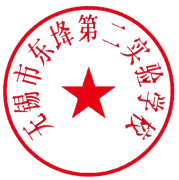                          无锡市东绛第二实验学校                             2023年8月31日回执  选课说明：                           1.进入小程序：打开微信，扫描下方二维码进入课后服务小程序。2.账号登录：输入在校信息手机号进行验证登录。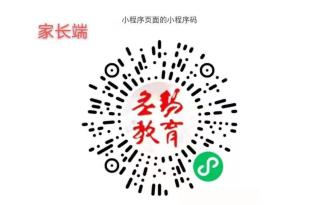 3.小程序选课：点击“立即报名”会显示“已报名”4.选课时间为：9月1日12：00--9月7日16：00是否参加班级学生姓名接送家长姓名联系方式周一周二周三周四周五七116：40~17:40作业辅导作业辅导社团作业辅导作业辅导七117：40~18:40经典品读人文科学 社团外文天地舞动青春七216：40~17:40作业辅导作业辅导社团作业辅导作业辅导七217：40~18:40舞动青春经典品读社团人文科学外文天地七316：40~17:40作业辅导作业辅导社团作业辅导作业辅导七317：40~18:40外文天地舞动青春社团经典品读人文科学七416：40~17:40作业辅导作业辅导社团作业辅导作业辅导七417：40~18:40人文科学外文天地社团舞动青春经典品读七516：40~17:40作业辅导作业辅导社团作业辅导作业辅导七517：40~18:40经典品读人文科学社团外文天地舞动青春七616：40~17:40作业辅导作业辅导社团作业辅导作业辅导七617：40~18:40舞动青春经典品读社团人文科学外文天地八116：40~17:40作业辅导作业辅导作业辅导作业辅导社团八117：40~18:40外文天地舞动青春经典品读人文科学社团八216：40~17:40作业辅导作业辅导作业辅导作业辅导社团八217：40~18:40人文科学外文天地舞动青春经典品读社团八316：40~17:40作业辅导作业辅导作业辅导作业辅导社团八317：40~18:40经典品读人文科学外文天地舞动青春社团八416：40~17:40作业辅导作业辅导作业辅导作业辅导社团八417：40~18:40舞动青春经典品读人文科学外文天地社团八516：40~17:40作业辅导作业辅导作业辅导作业辅导社团八517：40~18:40外文天地舞动青春经典品读人文科学社团八616：40~17:40作业辅导作业辅导作业辅导作业辅导社团八617：40~18:40人文科学外文天地舞动青春经典品读社团 九1 16：40~17:40作业辅导作业辅导剪纸体育锻炼作业辅导 九1 17：40~18:40人文科学外文天地剪纸体育锻炼经典品读九216：40~17:40作业辅导作业辅导体育锻炼作业辅导剪纸九217：40~18:40经典品读人文科学体育锻炼外文天地剪纸九316：40~17:40作业辅导作业辅导剪纸作业辅导体育锻炼九317：40~18:40经典品读外文天地剪纸人文科学体育锻炼九416：40~17:40体育锻炼作业辅导作业辅导作业辅导剪纸九417：40~18:40体育锻炼经典品读人文科学外文天地剪纸九516：40~17:40作业辅导体育锻炼剪纸作业辅导作业辅导九517：40~18:40外文天地体育锻炼剪纸经典品读人文科学九616：40~17:40作业辅导作业辅导剪纸体育锻炼作业辅导九617：40~18:40人文科学外文天地剪纸体育锻炼经典品读九716：40~17:40体育锻炼作业辅导作业辅导作业辅导剪纸九717：40~18:40体育锻炼经典品读人文科学外文天地剪纸社团课程足球、篮球、羽毛球、乒乓球、竖笛、舞蹈、剪纸、木工制作、人工智能、百家讲坛、“花”点时间、绘画、心理剧